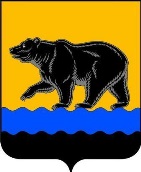 АДМИНИСТРАЦИя ГОРОДА нЕФТЕЮГАНСКАПОСТАНОВЛЕНИЕг.НефтеюганскО внесении изменения в постановление администрации города Нефтеюганска от 12.07.2022 № 84-нп «О резерве управленческих кадров для замещения целевых управленческих должностей в муниципальных учреждениях и на муниципальных предприятиях муниципального образования город Нефтеюганск»В соответствии с Законом Ханты-Мансийского автономного округа – Югры от 30.12.2008 № 172-оз «О резервах управленческих кадров в Ханты-Мансийском автономном округе – Югре», Уставом города Нефтеюганска,                постановлением администрации города Нефтеюганска от 03.08.2017 № 126-нп «О порядке осуществления функций и полномочий учредителя муниципальных учреждений города Нефтеюганска», в связи с переименованием отдельных муниципальных учреждений администрация города Нефтеюганска постановляет: 1.Внести изменение в постановление администрации города Нефтеюганска от 12.07.2022 № 84-нп «О резерве управленческих кадров для замещения целевых управленческих должностей в муниципальных учреждениях и на муниципальных предприятиях муниципального образования город Нефтеюганск», изложив раздел 3 таблицы «Перечень целевых управленческих должностей в муниципальных учреждениях и на муниципальных предприятиях муниципального образования город Нефтеюганск, для замещения которых формируется резерв управленческих кадров» приложения 1 к постановлению                               в следующей редакции:«».2.Обнародовать (опубликовать) постановление в газете «Здравствуйте, нефтеюганцы!». 3.Департаменту по делам администрации города (Филинова Н.В.) разместить постановление на официальном сайте органов местного самоуправления города Нефтеюганска.4.Постановление вступает в силу после его официального опубликования. Глава города Нефтеюганска                                                                                                 Э.Х.Бугай1.Проект разработан:главным специалистом отдела организационно-правового обеспечения комитета физической культуры и спорта администрации города К.Ю.Гамазиной Телефон: 22 14 11.2.Рассылка:КФКиС и ИАО ДДА. 19.09.2023   № 109-нп3.Учреждения физической культуры и спорта3.Учреждения физической культуры и спорта3.1.Директор муниципального бюджетного учреждения центр физической культуры и спорта 3.2.Директор муниципального бюджетного учреждения дополнительного образования3.3.Директор муниципального автономного учреждения дополнительного образования